Σε συνέχεια των ανωτέρω σχετικών εγγράφων, σας ενημερώνουμε ότι η προθεσμία υποβολής αιτήσεων εκδήλωσης ενδιαφέροντος εκπαιδευτικών ΠΕ 02 - φιλολόγων για τη συμμετοχή στην επιτροπή αξιολόγησης των εκθέσεων του Προγράμματος EUROSCOLA 2016-2017 παρατείνεται έως την Τετάρτη  07.12.2016.Η βαθμολόγηση των γραπτών θα γίνει στο 5ο Λύκειο Λάρισας, τη Δευτέρα 12 Δεκεμβρίου και την Τρίτη 13 Δεκεμβρίου 2016. (Ώρα προσέλευσης βαθμολογητών 09:00π.μ.).Οι συμμετέχοντες στη βαθμολόγηση εκπαιδευτικοί θα απαλλαγούν τις ημέρες εκείνες από τα υπηρεσιακά και διδακτικά τους καθήκοντα. Οι διευθυντές των σχολείων καλούνται να διευκολύνουν τους εκπαιδευτικούς και να προβούν στην κατάλληλη προσαρμογή του σχολικού προγράμματος, όπως προβλέπεται  από την κείμενη νομοθεσία για περιπτώσεις απουσίας εκπαιδευτικών.Επισημαίνεται ότι σύμφωνα με την ανωτέρω σχετική εγκύκλιο του ΥΠΠΕΘ δεν προβλέπεται η καταβολή αποζημίωσης στους εκπαιδευτικούς που θα αξιολογήσουν τα γραπτά των μαθητών.         Η ΠΕΡΙΦΕΡΕΙΑΚΗ  ΔΙΕΥΘΥΝΤΡΙΑ ΠΡΩΤΟΒΑΘΜΙΑΣ & ΔΕΥΤΕΡΟΒΑΘΜΙΑΣ Συνημμένο έγγραφο:         					               ΕΚΠΑΙΔΕΥΣΗΣ ΘΕΣΣΑΛΙΑΣ          Έντυπο 1 : Aίτηση εκδήλωσης ενδιαφέροντος     εκπαιδευτικών  ΠΕ 02 για βαθμολόγηση               γραπτών  EUROSCOLA              ΑΝΑΣΤΑΣΟΠΟΥΛΟΥ ΕΛΕΝΗ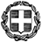 ΘΕΜΑ: Παράταση υποβολής αιτήσεων εκδήλωσης ενδιαφέροντος εκπαιδευτικών ΠΕ 02 φιλολόγων  για το συμμετοχή στην επιτροπή αξιολόγησης των εκθέσεων του Προγράμματος EUROSCOLA 2016-2017Σχετ.:1. Α.Π. 192384/Δ2/11-11-2016 έγγραφο του ΥΠΠΕΘ., Δ/νσης Σπουδών, Προγραμμάτων και   Οργάνωσης Δ.Ε., Τμήματος Α΄ 2. Το με αριθμ. πρωτ. 14073/21-11-2016 έγγραφο της Περιφερειακής Διευθύντριας Α/θμιας και Β/θμιας Εκπαίδευσης Θεσσαλίας 3. Το με αριθμ. πρωτ. 14174/23-11-2016 έγγραφο της Περιφερειακής Διευθύντριας Α/θμιας και Β/θμιας Εκπαίδευσης Θεσσαλίας 